‌Управление образования, спорта и физической культуры администрации города Орла‌​Муниципальное бюджетное общеобразовательное учреждение - школа № 35 имени А.Г. Перелыгина города Орла‌РАБОЧАЯ ПРОГРАММАучебного предмета «Математика»для обучающихся 5 а, б классов Учитель Гринева Елена Алексеевна​г. Орёл‌ 2023‌​ПОЯСНИТЕЛЬНАЯ ЗАПИСКАПриоритетными целями обучения математике в 5–6 классах являются:продолжение формирования основных математических понятий (число, величина, геометрическая фигура), обеспечивающих преемственность и перспективность математического образования обучающихся;развитие интеллектуальных и творческих способностей обучающихся, познавательной активности, исследовательских умений, интереса к изучению математики;подведение обучающихся на доступном для них уровне к осознанию взаимосвязи математики и окружающего мира;формирование функциональной математической грамотности: умения распознавать математические объекты в реальных жизненных ситуациях, применять освоенные умения для решения практико-ориентированных задач, интерпретировать полученные результаты и оценивать их на соответствие практической ситуации.Основные линии содержания курса математики в 5–6 классах – арифметическая и геометрическая, которые развиваются параллельно, каждая в соответствии с собственной логикой, однако, не независимо одна от другой, а в тесном контакте и взаимодействии. Также в курсе математики происходит знакомство с элементами алгебры и описательной статистики.Изучение арифметического материала начинается со систематизации и развития знаний о натуральных числах, полученных на уровне начального общего образования. При этом совершенствование вычислительной техники и формирование новых теоретических знаний сочетается с развитием вычислительной культуры, в частности с обучением простейшим приёмам прикидки и оценки результатов вычислений. Изучение натуральных чисел продолжается в 6 классе знакомством с начальными понятиями теории делимости.Начало изучения обыкновенных и десятичных дробей отнесено к 5 классу. Это первый этап в освоении дробей, когда происходит знакомство с основными идеями, понятиями темы. При этом рассмотрение обыкновенных дробей в полном объёме предшествует изучению десятичных дробей, что целесообразно с точки зрения логики изложения числовой линии, когда правила действий с десятичными дробями можно обосновать уже известными алгоритмами выполнения действий с обыкновенными дробями. Знакомство с десятичными дробями расширит возможности для понимания обучающимися прикладного применения новой записи при изучении других предметов и при практическом использовании. К 6 классу отнесён второй этап в изучении дробей, где происходит совершенствование навыков сравнения и преобразования дробей, освоение новых вычислительных алгоритмов, оттачивание техники вычислений, в том числе значений выражений, содержащих и обыкновенные, и десятичные дроби, установление связей между ними, рассмотрение приёмов решения задач на дроби. В начале 6 класса происходит знакомство с понятием процента.Особенностью изучения положительных и отрицательных чисел является то, что они также могут рассматриваться в несколько этапов. В 6 классе в начале изучения темы «Положительные и отрицательные числа» выделяется подтема «Целые числа», в рамках которой знакомство с отрицательными числами и действиями с положительными и отрицательными числами происходит на основе содержательного подхода. Это позволяет на доступном уровне познакомить обучающихся практически со всеми основными понятиями темы, в том числе и с правилами знаков при выполнении арифметических действий. Изучение рациональных чисел на этом не закончится, а будет продолжено в курсе алгебры 7 класса.При обучении решению текстовых задач в 5–6 классах используются арифметические приёмы решения. При отработке вычислительных навыков в 5–6 классах рассматриваются текстовые задачи следующих видов: задачи на движение, на части, на покупки, на работу и производительность, на проценты, на отношения и пропорции. Обучающиеся знакомятся с приёмами решения задач перебором возможных вариантов, учатся работать с информацией, представленной в форме таблиц или диаграмм.В программе учебного курса «Математика» предусмотрено формирование пропедевтических алгебраических представлений. Буква как символ некоторого числа в зависимости от математического контекста вводится постепенно. Буквенная символика широко используется прежде всего для записи общих утверждений и предложений, формул, в частности для вычисления геометрических величин, в качестве «заместителя» числа.В программе учебного курса «Математика» представлена наглядная геометрия, направленная на развитие образного мышления, пространственного воображения, изобразительных умений. Это важный этап в изучении геометрии, который осуществляется на наглядно-практическом уровне, опирается на наглядно-образное мышление обучающихся. Большая роль отводится практической деятельности, опыту, эксперименту, моделированию. Обучающиеся знакомятся с геометрическими фигурами на плоскости и в пространстве, с их простейшими конфигурациями, учатся изображать их на нелинованной и клетчатой бумаге, рассматривают их простейшие свойства. В процессе изучения наглядной геометрии знания, полученные обучающимися на уровне начального общего образования, систематизируются и расширяются.Согласно учебному плану в 5–6 классах изучается интегрированный предмет «Математика», который включает арифметический материал и наглядную геометрию, а также пропедевтические сведения из алгебры, элементы логики и начала описательной статистики.‌На изучение учебного курса «Математика» отводится 340 часов: в 5 классе – 170 часов (5 часов в неделю), в 6 классе – 170 часов (5 часов в неделю).‌‌‌СОДЕРЖАНИЕ ОБУЧЕНИЯ 5 КЛАССНатуральные числа и нульНатуральное число. Ряд натуральных чисел. Число 0. Изображение натуральных чисел точками на координатной (числовой) прямой.Позиционная система счисления. Римская нумерация как пример непозиционной системы счисления. Десятичная система счисления.Сравнение натуральных чисел, сравнение натуральных чисел с нулём. Способы сравнения. Округление натуральных чисел.Сложение натуральных чисел, свойство нуля при сложении. Вычитание как действие, обратное сложению. Умножение натуральных чисел, свойства нуля и единицы при умножении. Деление как действие, обратное умножению. Компоненты действий, связь между ними. Проверка результата арифметического действия. Переместительное и сочетательное свойства (законы) сложения и умножения, распределительное свойство (закон) умножения.Использование букв для обозначения неизвестного компонента и записи свойств арифметических действий.Делители и кратные числа, разложение на множители. Простые и составные числа. Признаки делимости на 2, 5, 10, 3, 9. Деление с остатком.Степень с натуральным показателем. Запись числа в виде суммы разрядных слагаемых.Числовое выражение. Вычисление значений числовых выражений, порядок выполнения действий. Использование при вычислениях переместительного и сочетательного свойств (законов) сложения и умножения, распределительного свойства умножения.ДробиПредставление о дроби как способе записи части величины. Обыкновенные дроби. Правильные и неправильные дроби. Смешанная дробь, представление смешанной дроби в виде неправильной дроби и выделение целой части числа из неправильной дроби. Изображение дробей точками на числовой прямой. Основное свойство дроби. Сокращение дробей. Приведение дроби к новому знаменателю. Сравнение дробей.Сложение и вычитание дробей. Умножение и деление дробей, взаимно обратные дроби. Нахождение части целого и целого по его части.Десятичная запись дробей. Представление десятичной дроби в виде обыкновенной. Изображение десятичных дробей точками на числовой прямой. Сравнение десятичных дробей.Арифметические действия с десятичными дробями. Округление десятичных дробей.Решение текстовых задачРешение текстовых задач арифметическим способом. Решение логических задач. Решение задач перебором всех возможных вариантов. Использование при решении задач таблиц и схем.Решение задач, содержащих зависимости, связывающие величины: скорость, время, расстояние, цена, количество, стоимость. Единицы измерения: массы, объёма, цены, расстояния, времени, скорости. Связь между единицами измерения каждой величины.Решение основных задач на дроби.Представление данных в виде таблиц, столбчатых диаграмм.Наглядная геометрияНаглядные представления о фигурах на плоскости: точка, прямая, отрезок, луч, угол, ломаная, многоугольник, окружность, круг. Угол. Прямой, острый, тупой и развёрнутый углы.Длина отрезка, метрические единицы длины. Длина ломаной, периметр многоугольника. Измерение и построение углов с помощью транспортира.Наглядные представления о фигурах на плоскости: многоугольник, прямоугольник, квадрат, треугольник, о равенстве фигур.Изображение фигур, в том числе на клетчатой бумаге. Построение конфигураций из частей прямой, окружности на нелинованной и клетчатой бумаге. Использование свойств сторон и углов прямоугольника, квадрата.Площадь прямоугольника и многоугольников, составленных из прямоугольников, в том числе фигур, изображённых на клетчатой бумаге. Единицы измерения площади.Наглядные представления о пространственных фигурах: прямоугольный параллелепипед, куб, многогранники. Изображение простейших многогранников. Развёртки куба и параллелепипеда. Создание моделей многогранников (из бумаги, проволоки, пластилина и других материалов).Объём прямоугольного параллелепипеда, куба. Единицы измерения объёма.6 КЛАССНатуральные числаАрифметические действия с многозначными натуральными числами. Числовые выражения, порядок действий, использование скобок. Использование при вычислениях переместительного и сочетательного свойств сложения и умножения, распределительного свойства умножения. Округление натуральных чисел. Делители и кратные числа, наибольший общий делитель и наименьшее общее кратное. Делимость суммы и произведения. Деление с остатком.ДробиОбыкновенная дробь, основное свойство дроби, сокращение дробей. Сравнение и упорядочивание дробей. Решение задач на нахождение части от целого и целого по его части. Дробное число как результат деления. Представление десятичной дроби в виде обыкновенной дроби и возможность представления обыкновенной дроби в виде десятичной. Десятичные дроби и метрическая система мер. Арифметические действия и числовые выражения с обыкновенными и десятичными дробями.Отношение. Деление в данном отношении. Масштаб, пропорция. Применение пропорций при решении задач.Понятие процента. Вычисление процента от величины и величины по её проценту. Выражение процентов десятичными дробями. Решение задач на проценты. Выражение отношения величин в процентах.Положительные и отрицательные числаПоложительные и отрицательные числа. Целые числа. Модуль числа, геометрическая интерпретация модуля числа. Изображение чисел на координатной прямой. Числовые промежутки. Сравнение чисел. Арифметические действия с положительными и отрицательными числами.Прямоугольная система координат на плоскости. Координаты точки на плоскости, абсцисса и ордината. Построение точек и фигур на координатной плоскости.Буквенные выраженияПрименение букв для записи математических выражений и предложений. Свойства арифметических действий. Буквенные выражения и числовые подстановки. Буквенные равенства, нахождение неизвестного компонента. Формулы, формулы периметра и площади прямоугольника, квадрата, объёма параллелепипеда и куба.Решение текстовых задачРешение текстовых задач арифметическим способом. Решение логических задач. Решение задач перебором всех возможных вариантов.Решение задач, содержащих зависимости, связывающих величины: скорость, время, расстояние, цена, количество, стоимость, производительность, время, объём работы. Единицы измерения: массы, стоимости, расстояния, времени, скорости. Связь между единицами измерения каждой величины.Решение задач, связанных с отношением, пропорциональностью величин, процентами; решение основных задач на дроби и проценты.Оценка и прикидка, округление результата. Составление буквенных выражений по условию задачи.Представление данных с помощью таблиц и диаграмм. Столбчатые диаграммы: чтение и построение. Чтение круговых диаграмм.Наглядная геометрияНаглядные представления о фигурах на плоскости: точка, прямая, отрезок, луч, угол, ломаная, многоугольник, четырёхугольник, треугольник, окружность, круг.Взаимное расположение двух прямых на плоскости, параллельные прямые, перпендикулярные прямые. Измерение расстояний: между двумя точками, от точки до прямой, длина маршрута на квадратной сетке.Измерение и построение углов с помощью транспортира. Виды треугольников: остроугольный, прямоугольный, тупоугольный, равнобедренный, равносторонний. Четырёхугольник, примеры четырёхугольников. Прямоугольник, квадрат: использование свойств сторон, углов, диагоналей. Изображение геометрических фигур на нелинованной бумаге с использованием циркуля, линейки, угольника, транспортира. Построения на клетчатой бумаге.Периметр многоугольника. Понятие площади фигуры, единицы измерения площади. Приближённое измерение площади фигур, в том числе на квадратной сетке. Приближённое измерение длины окружности, площади круга.Симметрия: центральная, осевая и зеркальная симметрии.Построение симметричных фигур.Наглядные представления о пространственных фигурах: параллелепипед, куб, призма, пирамида, конус, цилиндр, шар и сфера. Изображение пространственных фигур. Примеры развёрток многогранников, цилиндра и конуса. Создание моделей пространственных фигур (из бумаги, проволоки, пластилина и других материалов).Понятие объёма, единицы измерения объёма. Объём прямоугольного параллелепипеда, куба.ПЛАНИРУЕМЫЕ РЕЗУЛЬТАТЫ ОСВОЕНИЯ ПРОГРАММЫ УЧЕБНОГО КУРСА «МАТЕМАТИКА» НА УРОВНЕ ОСНОВНОГО ОБЩЕГО ОБРАЗОВАНИЯЛИЧНОСТНЫЕ РЕЗУЛЬТАТЫЛичностные результаты освоения программы учебного курса «Математика» характеризуются:1) патриотическое воспитание:проявлением интереса к прошлому и настоящему российской математики, ценностным отношением к достижениям российских математиков и российской математической школы, к использованию этих достижений в других науках и прикладных сферах;2) гражданское и духовно-нравственное воспитание:готовностью к выполнению обязанностей гражданина и реализации его прав, представлением о математических основах функционирования различных структур, явлений, процедур гражданского общества (например, выборы, опросы), готовностью к обсуждению этических проблем, связанных с практическим применением достижений науки, осознанием важности морально-этических принципов в деятельности учёного;3) трудовое воспитание:установкой на активное участие в решении практических задач математической направленности, осознанием важности математического образования на протяжении всей жизни для успешной профессиональной деятельности и развитием необходимых умений, осознанным выбором и построением индивидуальной траектории образования и жизненных планов с учётом личных интересов и общественных потребностей;4) эстетическое воспитание:способностью к эмоциональному и эстетическому восприятию математических объектов, задач, решений, рассуждений, умению видеть математические закономерности в искусстве;5) ценности научного познания:ориентацией в деятельности на современную систему научных представлений об основных закономерностях развития человека, природы и общества, пониманием математической науки как сферы человеческой деятельности, этапов её развития и значимости для развития цивилизации, овладением языком математики и математической культурой как средством познания мира, овладением простейшими навыками исследовательской деятельности;6) физическое воспитание, формирование культуры здоровья и эмоционального благополучия:готовностью применять математические знания в интересах своего здоровья, ведения здорового образа жизни (здоровое питание, сбалансированный режим занятий и отдыха, регулярная физическая активность), сформированностью навыка рефлексии, признанием своего права на ошибку и такого же права другого человека;7) экологическое воспитание:ориентацией на применение математических знаний для решения задач в области сохранности окружающей среды, планирования поступков и оценки их возможных последствий для окружающей среды, осознанием глобального характера экологических проблем и путей их решения;8) адаптация к изменяющимся условиям социальной и природной среды:готовностью к действиям в условиях неопределённости, повышению уровня своей компетентности через практическую деятельность, в том числе умение учиться у других людей, приобретать в совместной деятельности новые знания, навыки и компетенции из опыта других;необходимостью в формировании новых знаний, в том числе формулировать идеи, понятия, гипотезы об объектах и явлениях, в том числе ранее неизвестных, осознавать дефициты собственных знаний и компетентностей, планировать своё развитие;способностью осознавать стрессовую ситуацию, воспринимать стрессовую ситуацию как вызов, требующий контрмер, корректировать принимаемые решения и действия, формулировать и оценивать риски и последствия, формировать опыт.МЕТАПРЕДМЕТНЫЕ РЕЗУЛЬТАТЫПознавательные универсальные учебные действияБазовые логические действия:выявлять и характеризовать существенные признаки математических объектов, понятий, отношений между понятиями, формулировать определения понятий, устанавливать существенный признак классификации, основания для обобщения и сравнения, критерии проводимого анализа;воспринимать, формулировать и преобразовывать суждения: утвердительные и отрицательные, единичные, частные и общие, условные;выявлять математические закономерности, взаимосвязи и противоречия в фактах, данных, наблюдениях и утверждениях, предлагать критерии для выявления закономерностей и противоречий;делать выводы с использованием законов логики, дедуктивных и индуктивных умозаключений, умозаключений по аналогии;разбирать доказательства математических утверждений (прямые и от противного), проводить самостоятельно несложные доказательства математических фактов, выстраивать аргументацию, приводить примеры и контрпримеры, обосновывать собственные рассуждения;выбирать способ решения учебной задачи (сравнивать несколько вариантов решения, выбирать наиболее подходящий с учётом самостоятельно выделенных критериев).Базовые исследовательские действия:использовать вопросы как исследовательский инструмент познания, формулировать вопросы, фиксирующие противоречие, проблему, самостоятельно устанавливать искомое и данное, формировать гипотезу, аргументировать свою позицию, мнение;проводить по самостоятельно составленному плану несложный эксперимент, небольшое исследование по установлению особенностей математического объекта, зависимостей объектов между собой;самостоятельно формулировать обобщения и выводы по результатам проведённого наблюдения, исследования, оценивать достоверность полученных результатов, выводов и обобщений;прогнозировать возможное развитие процесса, а также выдвигать предположения о его развитии в новых условиях.Работа с информацией:выявлять недостаточность и избыточность информации, данных, необходимых для решения задачи;выбирать, анализировать, систематизировать и интерпретировать информацию различных видов и форм представления;выбирать форму представления информации и иллюстрировать решаемые задачи схемами, диаграммами, иной графикой и их комбинациями;оценивать надёжность информации по критериям, предложенным учителем или сформулированным самостоятельно.Коммуникативные универсальные учебные действия:воспринимать и формулировать суждения в соответствии с условиями и целями общения, ясно, точно, грамотно выражать свою точку зрения в устных и письменных текстах, давать пояснения по ходу решения задачи, комментировать полученный результат;в ходе обсуждения задавать вопросы по существу обсуждаемой темы, проблемы, решаемой задачи, высказывать идеи, нацеленные на поиск решения, сопоставлять свои суждения с суждениями других участников диалога, обнаруживать различие и сходство позиций, в корректной форме формулировать разногласия, свои возражения;представлять результаты решения задачи, эксперимента, исследования, проекта, самостоятельно выбирать формат выступления с учётом задач презентации и особенностей аудитории;понимать и использовать преимущества командной и индивидуальной работы при решении учебных математических задач; принимать цель совместной деятельности, планировать организацию совместной работы, распределять виды работ, договариваться, обсуждать процесс и результат работы, обобщать мнения нескольких людей;участвовать в групповых формах работы (обсуждения, обмен мнениями, мозговые штурмы и другие), выполнять свою часть работы и координировать свои действия с другими членами команды, оценивать качество своего вклада в общий продукт по критериям, сформулированным участниками взаимодействия.Регулятивные универсальные учебные действияСамоорганизация:самостоятельно составлять план, алгоритм решения задачи (или его часть), выбирать способ решения с учётом имеющихся ресурсов и собственных возможностей, аргументировать и корректировать варианты решений с учётом новой информации.Самоконтроль, эмоциональный интеллект:владеть способами самопроверки, самоконтроля процесса и результата решения математической задачи;предвидеть трудности, которые могут возникнуть при решении задачи, вносить коррективы в деятельность на основе новых обстоятельств, найденных ошибок, выявленных трудностей;оценивать соответствие результата деятельности поставленной цели и условиям, объяснять причины достижения или недостижения цели, находить ошибку, давать оценку приобретённому опыту.ПРЕДМЕТНЫЕ РЕЗУЛЬТАТЫ К концу обучения в 5 классе обучающийся получит следующие предметные результаты:Числа и вычисленияПонимать и правильно употреблять термины, связанные с натуральными числами, обыкновенными и десятичными дробями.Сравнивать и упорядочивать натуральные числа, сравнивать в простейших случаях обыкновенные дроби, десятичные дроби.Соотносить точку на координатной (числовой) прямой с соответствующим ей числом и изображать натуральные числа точками на координатной (числовой) прямой.Выполнять арифметические действия с натуральными числами, с обыкновенными дробями в простейших случаях.Выполнять проверку, прикидку результата вычислений.Округлять натуральные числа.Решение текстовых задачРешать текстовые задачи арифметическим способом и с помощью организованного конечного перебора всех возможных вариантов.Решать задачи, содержащие зависимости, связывающие величины: скорость, время, расстояние, цена, количество, стоимость.Использовать краткие записи, схемы, таблицы, обозначения при решении задач.Пользоваться основными единицами измерения: цены, массы, расстояния, времени, скорости, выражать одни единицы величины через другие.Извлекать, анализировать, оценивать информацию, представленную в таблице, на столбчатой диаграмме, интерпретировать представленные данные, использовать данные при решении задач.Наглядная геометрияПользоваться геометрическими понятиями: точка, прямая, отрезок, луч, угол, многоугольник, окружность, круг.Приводить примеры объектов окружающего мира, имеющих форму изученных геометрических фигур.Использовать терминологию, связанную с углами: вершина, сторона, с многоугольниками: угол, вершина, сторона, диагональ, с окружностью: радиус, диаметр, центр.Изображать изученные геометрические фигуры на нелинованной и клетчатой бумаге с помощью циркуля и линейки.Находить длины отрезков непосредственным измерением с помощью линейки, строить отрезки заданной длины; строить окружность заданного радиуса.Использовать свойства сторон и углов прямоугольника, квадрата для их построения, вычисления площади и периметра.Вычислять периметр и площадь квадрата, прямоугольника, фигур, составленных из прямоугольников, в том числе фигур, изображённых на клетчатой бумаге.Пользоваться основными метрическими единицами измерения длины, площади; выражать одни единицы величины через другие.Распознавать параллелепипед, куб, использовать терминологию: вершина, ребро, грань, измерения, находить измерения параллелепипеда, куба.Вычислять объём куба, параллелепипеда по заданным измерениям, пользоваться единицами измерения объёма.Решать несложные задачи на измерение геометрических величин в практических ситуациях.К концу обучения в 6 классе обучающийся получит следующие предметные результаты:Числа и вычисленияЗнать и понимать термины, связанные с различными видами чисел и способами их записи, переходить (если это возможно) от одной формы записи числа к другой.Сравнивать и упорядочивать целые числа, обыкновенные и десятичные дроби, сравнивать числа одного и разных знаков.Выполнять, сочетая устные и письменные приёмы, арифметические действия с натуральными и целыми числами, обыкновенными и десятичными дробями, положительными и отрицательными числами.Вычислять значения числовых выражений, выполнять прикидку и оценку результата вычислений, выполнять преобразования числовых выражений на основе свойств арифметических действий.Соотносить точку на координатной прямой с соответствующим ей числом и изображать числа точками на координатной прямой, находить модуль числа. Соотносить точки в прямоугольной системе координат с координатами этой точки.Округлять целые числа и десятичные дроби, находить приближения чисел.Числовые и буквенные выраженияПонимать и употреблять термины, связанные с записью степени числа, находить квадрат и куб числа, вычислять значения числовых выражений, содержащих степени.Пользоваться признаками делимости, раскладывать натуральные числа на простые множители.Пользоваться масштабом, составлять пропорции и отношения. Использовать буквы для обозначения чисел при записи математических выражений, составлять буквенные выражения и формулы, находить значения буквенных выражений, осуществляя необходимые подстановки и преобразования.Находить неизвестный компонент равенства.Решение текстовых задачРешать многошаговые текстовые задачи арифметическим способом.Решать задачи, связанные с отношением, пропорциональностью величин, процентами, решать три основные задачи на дроби и проценты.Решать задачи, содержащие зависимости, связывающие величины: скорость, время, расстояние, цена, количество, стоимость, производительность, время, объём работы, используя арифметические действия, оценку, прикидку, пользоваться единицами измерения соответствующих величин.Составлять буквенные выражения по условию задачи.Извлекать информацию, представленную в таблицах, на линейной, столбчатой или круговой диаграммах, интерпретировать представленные данные, использовать данные при решении задач.Представлять информацию с помощью таблиц, линейной и столбчатой диаграмм.Наглядная геометрияПриводить примеры объектов окружающего мира, имеющих форму изученных геометрических плоских и пространственных фигур, примеры равных и симметричных фигур.Изображать с помощью циркуля, линейки, транспортира на нелинованной и клетчатой бумаге изученные плоские геометрические фигуры и конфигурации, симметричные фигуры.Пользоваться геометрическими понятиями: равенство фигур, симметрия, использовать терминологию, связанную с симметрией: ось симметрии, центр симметрии.Находить величины углов измерением с помощью транспортира, строить углы заданной величины, пользоваться при решении задач градусной мерой углов, распознавать на чертежах острый, прямой, развёрнутый и тупой углы.Вычислять длину ломаной, периметр многоугольника, пользоваться единицами измерения длины, выражать одни единицы измерения длины через другие.Находить, используя чертёжные инструменты, расстояния: между двумя точками, от точки до прямой, длину пути на квадратной сетке.Вычислять площадь фигур, составленных из прямоугольников, использовать разбиение на прямоугольники, на равные фигуры, достраивание до прямоугольника, пользоваться основными единицами измерения площади, выражать одни единицы измерения площади через другие.Распознавать на моделях и изображениях пирамиду, конус, цилиндр, использовать терминологию: вершина, ребро, грань, основание, развёртка.Изображать на клетчатой бумаге прямоугольный параллелепипед.Вычислять объём прямоугольного параллелепипеда, куба, пользоваться основными единицами измерения объёма; Решать несложные задачи на нахождение геометрических величин в практических ситуациях. ТЕМАТИЧЕСКОЕ ПЛАНИРОВАНИЕ  5 КЛАСС  ПОУРОЧНОЕ ПЛАНИРОВАНИЕ  5 КЛАСС УЧЕБНО-МЕТОДИЧЕСКОЕ ОБЕСПЕЧЕНИЕ ОБРАЗОВАТЕЛЬНОГО ПРОЦЕССАОБЯЗАТЕЛЬНЫЕ УЧЕБНЫЕ МАТЕРИАЛЫ ДЛЯ УЧЕНИКА​‌• Математика (в 2 частях), 5 класс/ Виленкин Н.Я., Жохов В.И., Чесноков А.С., Александрова Л.А., Шварцбурд С.И., Акционерное общество «Издательство «Просвещение»‌​​‌‌МЕТОДИЧЕСКИЕ МАТЕРИАЛЫ ДЛЯ УЧИТЕЛЯ​‌УМК Виленкин: Контрольные работы, Тесты.‌​ЦИФРОВЫЕ ОБРАЗОВАТЕЛЬНЫЕ РЕСУРСЫ И РЕСУРСЫ СЕТИ ИНТЕРНЕТ​​‌‌​РАССМОТРЕНОПО учителей физико-математического цикла_____________Репина Ольга ПавловнаПротокол № 1 от «25» августа   2023 г..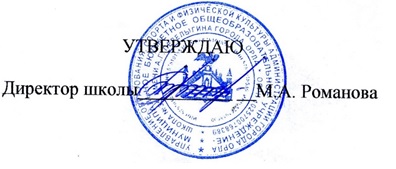 Приказ 68 - Д от «25» августа 2023 г.№ п/п Наименование разделов и тем программы Количество часовКоличество часовКоличество часовЭлектронные (цифровые) образовательные ресурсы № п/п Наименование разделов и тем программы Всего Контрольные работы Практические работы Электронные (цифровые) образовательные ресурсы 1Натуральные числа. Действия с натуральными числами 43  2  0 Библиотека ЦОК https://m.edsoo.ru/7f4131ce2Наглядная геометрия. Линии на плоскости 12  1  2 Библиотека ЦОК https://m.edsoo.ru/7f4131ce3Обыкновенные дроби 48  2  0 Библиотека ЦОК https://m.edsoo.ru/7f4131ce4Наглядная геометрия. Многоугольники 10  1  1 Библиотека ЦОК https://m.edsoo.ru/7f4131ce5Десятичные дроби 38  2  0 Библиотека ЦОК https://m.edsoo.ru/7f4131ce6Наглядная геометрия. Тела и фигуры в пространстве 9  1  1 Библиотека ЦОК https://m.edsoo.ru/7f4131ce7Повторение и обобщение 6  0  0 Библиотека ЦОК https://m.edsoo.ru/7f4131ce8Входная контрольная работа 1  1  0 9Промежуточная аттестация 2  2  0 10ВПР 1  1  0 ОБЩЕЕ КОЛИЧЕСТВО ЧАСОВ ПО ПРОГРАММЕОБЩЕЕ КОЛИЧЕСТВО ЧАСОВ ПО ПРОГРАММЕ 170  13  4 № п/п Тема урока Количество часовКоличество часовКоличество часовДата изучения Электронные цифровые образовательные ресурсы № п/п Тема урока Всего Контрольные работы Практические работы Дата изучения Электронные цифровые образовательные ресурсы 1Десятичная система счисления. Ряд натуральных чисел 1  0  0  04.09.2023 Библиотека ЦОК https://m.edsoo.ru/f2a0cc0c2Десятичная система счисления. Ряд натуральных чисел 1  0  0  05.09.2023 3Натуральный ряд. Число 0 1  0  0  06.09.2023 Библиотека ЦОК https://m.edsoo.ru/f2a0cafe4Натуральный ряд. Число 0 1  0  0  07.09.2023 5Натуральные числа на координатной прямой 1  0  0  08.09.2023 Библиотека ЦОК https://m.edsoo.ru/f2a0e0fc6Входная контрольная работа 1  1  0  11.09.2023 7Натуральные числа на координатной прямой 1  0  0  12.09.2023 Библиотека ЦОК https://m.edsoo.ru/f2a0e2a08Натуральные числа на координатной прямой 1  0  0  13.09.2023 Библиотека ЦОК https://m.edsoo.ru/f2a0e4269Сравнение, округление натуральных чисел 1  0  0  14.09.2023 Библиотека ЦОК https://m.edsoo.ru/f2a0ce3210Сравнение, округление натуральных чисел 1  0  0  15.09.2023 Библиотека ЦОК https://m.edsoo.ru/f2a0cf5411Сравнение, округление натуральных чисел 1  0  0  18.09.2023 Библиотека ЦОК https://m.edsoo.ru/f2a0d30012Сравнение, округление натуральных чисел 1  0  0  19.09.2023 Библиотека ЦОК https://m.edsoo.ru/f2a0d44013Сравнение, округление натуральных чисел 1  0  0  20.09.2023 14Арифметические действия с натуральными числами 1  0  0  21.09.2023 Библиотека ЦОК https://m.edsoo.ru/f2a0eaca15Арифметические действия с натуральными числами 1  0  0  22.09.2023 Библиотека ЦОК https://m.edsoo.ru/f2a0f5ba16Арифметические действия с натуральными числами 1  0  0  25.09.2023 Библиотека ЦОК https://m.edsoo.ru/f2a0f70417Арифметические действия с натуральными числами 1  0  0  26.09.2023 Библиотека ЦОК https://m.edsoo.ru/f2a0fd8a18Арифметические действия с натуральными числами 1  0  0  27.09.2023 Библиотека ЦОК https://m.edsoo.ru/f2a1015e19Арифметические действия с натуральными числами 1  0  0  28.09.2023 Библиотека ЦОК https://m.edsoo.ru/f2a10c3a20Арифметические действия с натуральными числами 1  0  0  29.09.2023 Библиотека ЦОК https://m.edsoo.ru/f2a10da221Свойства нуля при сложении и умножении, свойства единицы при умножении 1  0  0  02.10.2023 Библиотека ЦОК https://m.edsoo.ru/f2a104ec22Свойства нуля при сложении и умножении, свойства единицы при умножении 1  0  0  03.10.2023 23Переместительное и сочетательное свойства сложения и умножения, распределительное свойство умножения 1  0  0  04.10.2023 Библиотека ЦОК https://m.edsoo.ru/f2a0ef3e24Переместительное и сочетательное свойства сложения и умножения, распределительное свойство умножения 1  0  0  05.10.2023 25Контрольная работа № 1 1  1  0  06.10.2023 26Делители и кратные числа, разложение числа на множители 1  0  0  09.10.2023 27Делители и кратные числа, разложение числа на множители 1  0  0  10.10.2023 Библиотека ЦОК https://m.edsoo.ru/f2a116b228Делители и кратные числа, разложение числа на множители 1  0  0  11.10.2023 29Деление с остатком 1  0  0  12.10.2023 Библиотека ЦОК https://m.edsoo.ru/f2a1116c30Деление с остатком 1  0  0  13.10.2023 Библиотека ЦОК https://m.edsoo.ru/f2a114fa31Простые и составные числа 1  0  0  16.10.2023 Библиотека ЦОК https://m.edsoo.ru/f2a11a9032Простые и составные числа 1  0  0  17.10.2023 Библиотека ЦОК https://m.edsoo.ru/f2a11bb233Признаки делимости на 2, 5, 10, 3, 9 1  0  0  18.10.2023 Библиотека ЦОК https://m.edsoo.ru/f2a1180634Признаки делимости на 2, 5, 10, 3, 9 1  0  0  19.10.2023 Библиотека ЦОК https://m.edsoo.ru/f2a1196e35Числовые выражения; порядок действий 1  0  0  20.10.2023 Библиотека ЦОК https://m.edsoo.ru/f2a11f1836Числовые выражения; порядок действий 1  0  0  23.10.2023 Библиотека ЦОК https://m.edsoo.ru/f2a1208037Числовые выражения; порядок действий 1  0  0  24.10.2023 Библиотека ЦОК https://m.edsoo.ru/f2a123fa38Решение текстовых задач на все арифметические действия, на движение и покупки 1  0  0  25.10.2023 Библиотека ЦОК https://m.edsoo.ru/f2a0f89439Решение текстовых задач на все арифметические действия, на движение и покупки 1  0  0  26.10.2023 Библиотека ЦОК https://m.edsoo.ru/f2a0f9fc40Решение текстовых задач на все арифметические действия, на движение и покупки 1  0  0  06.11.2023 Библиотека ЦОК https://m.edsoo.ru/f2a121a241Решение текстовых задач на все арифметические действия, на движение и покупки 1  0  0  07.11.2023 Библиотека ЦОК https://m.edsoo.ru/f2a1255842Решение текстовых задач на все арифметические действия, на движение и покупки 1  0  0  08.11.2023 Библиотека ЦОК https://m.edsoo.ru/f2a1283243Решение текстовых задач на все арифметические действия, на движение и покупки 1  0  0  09.11.2023 Библиотека ЦОК https://m.edsoo.ru/f2a1299044Контрольная работа № 2 по теме "Натуральные числа и нуль" 1  1  0  10.11.2023 Библиотека ЦОК https://m.edsoo.ru/f2a12cba45Точка, прямая, отрезок, луч. Ломаная 1  0  0  13.11.2023 Библиотека ЦОК https://m.edsoo.ru/f2a0d54e46Измерение длины отрезка, метрические единицы измерения длины 1  0  0  14.11.2023 Библиотека ЦОК https://m.edsoo.ru/f2a0daee47Измерение длины отрезка, метрические единицы измерения длины 1  0  0  15.11.2023 Библиотека ЦОК https://m.edsoo.ru/f2a0df3a48Окружность и круг 1  0  0  16.11.2023 Библиотека ЦОК https://m.edsoo.ru/f2a0d68449Окружность и круг 1  0  0  17.11.2023 50Практическая работа по теме "Построение узора из окружностей" 1  0  1  20.11.2023 Библиотека ЦОК https://m.edsoo.ru/f2a0d7e251Угол. Прямой, острый, тупой и развёрнутый углы 1  0  0  21.11.2023 Библиотека ЦОК https://m.edsoo.ru/f2a1302a52Угол. Прямой, острый, тупой и развёрнутый углы 1  0  0  22.11.2023 53Измерение углов 1  0  0  23.11.2023 Библиотека ЦОК https://m.edsoo.ru/f2a1319c54Измерение углов 1  0  0  24.11.2023 Библиотека ЦОК https://m.edsoo.ru/f2a132fa55Измерение углов 1  0  1  27.11.2023 Библиотека ЦОК https://m.edsoo.ru/f2a1347656Практическая работа по теме "Построение углов" 1  0  1  28.11.2023 Библиотека ЦОК https://m.edsoo.ru/f2a1360657Контрольная работа № 3 1  1  0  29.11.2023 58Дробь. Правильные и неправильные дроби 1  0  0  30.11.2023 Библиотека ЦОК https://m.edsoo.ru/f2a1376459Дробь. Правильные и неправильные дроби 1  0  0  01.12.2023 Библиотека ЦОК https://m.edsoo.ru/f2a13c8c60Дробь. Правильные и неправильные дроби 1  0  0  04.12.2023 Библиотека ЦОК https://m.edsoo.ru/f2a1414661Дробь. Правильные и неправильные дроби 1  0  0  05.12.2023 Библиотека ЦОК https://m.edsoo.ru/f2a153f262Дробь. Правильные и неправильные дроби 1  0  0  06.12.2023 Библиотека ЦОК https://m.edsoo.ru/f2a1558263Основное свойство дроби 1  0  0  07.12.2023 Библиотека ЦОК https://m.edsoo.ru/f2a143e464Основное свойство дроби 1  0  0  08.12.2023 Библиотека ЦОК https://m.edsoo.ru/f2a1451a65Основное свойство дроби 1  0  0  11.12.2023 Библиотека ЦОК https://m.edsoo.ru/f2a1463c66Основное свойство дроби 1  0  0  12.12.2023 Библиотека ЦОК https://m.edsoo.ru/f2a1475e67Основное свойство дроби 1  0  0  13.12.2023 Библиотека ЦОК https://m.edsoo.ru/f2a14c9068Основное свойство дроби 1  0  0  14.12.2023 Библиотека ЦОК https://m.edsoo.ru/f2a14de469Основное свойство дроби 1  0  0  15.12.2023 70Сравнение дробей 1  0  0  18.12.2023 Библиотека ЦОК https://m.edsoo.ru/f2a14f7471Сравнение дробей 1  0  0  19.12.2023 Библиотека ЦОК https://m.edsoo.ru/f2a151f472Сравнение дробей 1  0  0  20.12.2023 73Промежуточная аттестация 1  1  0  21.12.2023 74Сравнение дробей 1  0  0  22.12.2023 75Сложение и вычитание обыкновенных дробей 1  0  0  25.12.2023 Библиотека ЦОК https://m.edsoo.ru/f2a17cc476Сложение и вычитание обыкновенных дробей 1  0  0  26.12.2023 Библиотека ЦОК https://m.edsoo.ru/f2a17e5477Сложение и вычитание обыкновенных дробей 1  0  0  27.12.2023 Библиотека ЦОК https://m.edsoo.ru/f2a1802a78Сложение и вычитание обыкновенных дробей 1  0  0  28.12.2023 Библиотека ЦОК https://m.edsoo.ru/f2a181ce79Сложение и вычитание обыкновенных дробей 1  0  0  29.12.2023 Библиотека ЦОК https://m.edsoo.ru/f2a1835e80Сложение и вычитание обыкновенных дробей 1  0  0  10.01.2024 81Сложение и вычитание обыкновенных дробей 1  0  0  11.01.2024 82Сложение и вычитание обыкновенных дробей 1  0  0  12.01.2024 83Смешанная дробь 1  0  0  15.01.2024 Библиотека ЦОК https://m.edsoo.ru/f2a1592e84Смешанная дробь 1  0  0  16.01.2024 Библиотека ЦОК https://m.edsoo.ru/f2a15a5a85Смешанная дробь 1  0  0  17.01.2024 Библиотека ЦОК https://m.edsoo.ru/f2a15b6886Смешанная дробь 1  0  0  18.01.2024 Библиотека ЦОК https://m.edsoo.ru/f2a15e2e87Контрольная работа № 4 1  1  0  19.01.2024 88Умножение и деление обыкновенных дробей; взаимнообратные дроби 1  0  0  22.01.2024 Библиотека ЦОК https://m.edsoo.ru/f2a184e489Умножение и деление обыкновенных дробей; взаимнообратные дроби 1  0  0  23.01.2024 Библиотека ЦОК https://m.edsoo.ru/f2a1869290Умножение и деление обыкновенных дробей; взаимнообратные дроби 1  0  0  24.01.2024 Библиотека ЦОК https://m.edsoo.ru/f2a18a2091Умножение и деление обыкновенных дробей; взаимнообратные дроби 1  0  0  25.01.2024 Библиотека ЦОК https://m.edsoo.ru/f2a18b5692Умножение и деление обыкновенных дробей; взаимнообратные дроби 1  0  0  26.01.2024 Библиотека ЦОК https://m.edsoo.ru/f2a1908893Умножение и деление обыкновенных дробей; взаимнообратные дроби 1  0  0  29.01.2024 Библиотека ЦОК https://m.edsoo.ru/f2a1956094Умножение и деление обыкновенных дробей; взаимнообратные дроби 1  0  0  30.01.2024 Библиотека ЦОК https://m.edsoo.ru/f2a196a095Умножение и деление обыкновенных дробей; взаимнообратные дроби 1  0  0  31.01.2024 Библиотека ЦОК https://m.edsoo.ru/f2a198da96Решение текстовых задач, содержащих дроби. Основные задачи на дроби 1  0  0  01.02.2024 Библиотека ЦОК https://m.edsoo.ru/f2a181ce97Решение текстовых задач, содержащих дроби. Основные задачи на дроби 1  0  0  02.02.2024 Библиотека ЦОК https://m.edsoo.ru/f2a1835e98Решение текстовых задач, содержащих дроби. Основные задачи на дроби 1  0  0  05.02.2024 Библиотека ЦОК https://m.edsoo.ru/f2a18c5a99Решение текстовых задач, содержащих дроби. Основные задачи на дроби 1  0  0  06.02.2024 Библиотека ЦОК https://m.edsoo.ru/f2a18e76100Решение текстовых задач, содержащих дроби. Основные задачи на дроби 1  0  0  07.02.2024 Библиотека ЦОК https://m.edsoo.ru/f2a18f7a101Решение текстовых задач, содержащих дроби. Основные задачи на дроби 1  0  0  08.02.2024 Библиотека ЦОК https://m.edsoo.ru/f2a199f2102Решение текстовых задач, содержащих дроби. Основные задачи на дроби 1  0  0  09.02.2024 Библиотека ЦОК https://m.edsoo.ru/f2a19c2c103Решение текстовых задач, содержащих дроби. Основные задачи на дроби 1  0  0  12.02.2024 Библиотека ЦОК https://m.edsoo.ru/f2a1a1d6104Решение текстовых задач, содержащих дроби. Основные задачи на дроби 1  0  0  13.02.2024 Библиотека ЦОК https://m.edsoo.ru/f2a1a2ee105Применение букв для записи математических выражений и предложений 1  0  0  14.02.2024 Библиотека ЦОК https://m.edsoo.ru/f2a1a3fc106Применение букв для записи математических выражений и предложений 1  0  0  15.02.2024 107Контрольная работа № 5 по теме "Обыкновенные дроби" 1  1  0  16.02.2024 Библиотека ЦОК https://m.edsoo.ru/f2a1a51e108Многоугольники. Четырёхугольник, прямоугольник, квадрат 1  0  0  19.02.2024 Библиотека ЦОК https://m.edsoo.ru/f2a16ae0109Многоугольники. Четырёхугольник, прямоугольник, квадрат 1  0  0  20.02.2024 Библиотека ЦОК https://m.edsoo.ru/f2a16c7a110Практическая работа по теме "Построение прямоугольника с заданными сторонами на нелинованной бумаге" 1  0  1  21.02.2024 Библиотека ЦОК https://m.edsoo.ru/f2a16e1e111Треугольник 1  0  0  22.02.2024 Библиотека ЦОК https://m.edsoo.ru/f2a16194112Треугольник 1  0  0  26.02.2024 113Площадь и периметр прямоугольника и многоугольников, составленных из прямоугольников, единицы измерения площади 1  0  0  27.02.2024 Библиотека ЦОК https://m.edsoo.ru/f2a16fe0114Площадь и периметр прямоугольника и многоугольников, составленных из прямоугольников, единицы измерения площади 1  0  0  28.02.2024 Библиотека ЦОК https://m.edsoo.ru/f2a17184115Площадь и периметр прямоугольника и многоугольников, составленных из прямоугольников, единицы измерения площади 1  0  0  29.02.2024 Библиотека ЦОК https://m.edsoo.ru/f2a17328116Периметр многоугольника 1  0  0  01.03.2024 Библиотека ЦОК https://m.edsoo.ru/f2a1691e117Периметр многоугольника 1  0  0  04.03.2024 118Контрольная работа № 6 1  0  0  05.03.2024 119Десятичная запись дробей 1  0  0  06.03.2024 Библиотека ЦОК https://m.edsoo.ru/f2a1b55e120Десятичная запись дробей 1  0  0  07.03.2024 Библиотека ЦОК https://m.edsoo.ru/f2a1b87e121Десятичная запись дробей 1  0  0  11.03.2024 Библиотека ЦОК https://m.edsoo.ru/f2a1bcfc122Сравнение десятичных дробей 1  0  0  12.03.2024 Библиотека ЦОК https://m.edsoo.ru/f2a1c49a123Сравнение десятичных дробей 1  0  0  13.03.2024 Библиотека ЦОК https://m.edsoo.ru/f2a1c63e124Сравнение десятичных дробей 1  0  0  14.03.2024 Библиотека ЦОК https://m.edsoo.ru/f2a1cb02125Сравнение десятичных дробей 1  0  0  15.03.2024 Библиотека ЦОК https://m.edsoo.ru/f2a1cc2e126Сравнение десятичных дробей 1  0  0  25.03.2024 127Действия с десятичными дробями 1  0  0  26.03.2024 Библиотека ЦОК https://m.edsoo.ru/f2a1ce4a128Действия с десятичными дробями 1  0  0  27.03.2024 Библиотека ЦОК https://m.edsoo.ru/f2a1cf62129Действия с десятичными дробями 1  0  0  28.03.2024 Библиотека ЦОК https://m.edsoo.ru/f2a1d174130Действия с десятичными дробями 1  0  0  29.03.2024 Библиотека ЦОК https://m.edsoo.ru/f2a1d516131Действия с десятичными дробями 1  0  0  01.04.2024 Библиотека ЦОК https://m.edsoo.ru/f2a1d64c132Действия с десятичными дробями 1  0  0  02.04.2024 Библиотека ЦОК https://m.edsoo.ru/f2a1d750133Действия с десятичными дробями 1  0  0  03.04.2024 Библиотека ЦОК https://m.edsoo.ru/f2a1d85e134Действия с десятичными дробями 1  0  0  04.04.2024 Библиотека ЦОК https://m.edsoo.ru/f2a1d962135Действия с десятичными дробями 1  0  0  05.04.2024 Библиотека ЦОК https://m.edsoo.ru/f2a1da7a136Действия с десятичными дробями 1  0  0  08.04.2024 Библиотека ЦОК https://m.edsoo.ru/f2a1db88137Действия с десятичными дробями 1  0  0  09.04.2024 Библиотека ЦОК https://m.edsoo.ru/f2a1e01a138Действия с десятичными дробями 1  0  0  10.04.2024 Библиотека ЦОК https://m.edsoo.ru/f2a1e150139Действия с десятичными дробями 1  0  0  11.04.2024 Библиотека ЦОК https://m.edsoo.ru/f2a1e268140Действия с десятичными дробями 1  0  0  12.04.2024 Библиотека ЦОК https://m.edsoo.ru/f2a1e3da141Действия с десятичными дробями 1  0  0  15.04.2024 Библиотека ЦОК https://m.edsoo.ru/f2a1e4f2142Действия с десятичными дробями 1  0  0  16.04.2024 Библиотека ЦОК https://m.edsoo.ru/f2a1e4f2143Действия с десятичными дробями 1  0  0  17.04.2024 Библиотека ЦОК https://m.edsoo.ru/f2a1e5f6144Действия с десятичными дробями 1  0  0  18.04.2024 Библиотека ЦОК https://m.edsoo.ru/f2a1e704145Действия с десятичными дробями 1  0  0  19.04.2024 146Контрольная работа № 7 1  1  0  22.04.2024 147Округление десятичных дробей 1  0  0  23.04.2024 Библиотека ЦОК https://m.edsoo.ru/f2a1e826148Округление десятичных дробей 1  0  0  24.04.2024 Библиотека ЦОК https://m.edsoo.ru/f2a1eb50149Округление десятичных дробей 1  0  0  25.04.2024 Библиотека ЦОК https://m.edsoo.ru/f2a1ec68150Округление десятичных дробей 1  0  0  26.04.2024 151Решение текстовых задач, содержащих дроби. Основные задачи на дроби 1  0  0  29.04.2024 Библиотека ЦОК https://m.edsoo.ru/f2a1ed8a152Решение текстовых задач, содержащих дроби. Основные задачи на дроби 1  0  0  30.04.2024 Библиотека ЦОК https://m.edsoo.ru/f2a1ef10153Решение текстовых задач, содержащих дроби. Основные задачи на дроби 1  0  0  02.05.2024 Библиотека ЦОК https://m.edsoo.ru/f2a1f028154Решение текстовых задач, содержащих дроби. Основные задачи на дроби 1  0  0  03.05.2024 Библиотека ЦОК https://m.edsoo.ru/f2a1f136155Решение текстовых задач, содержащих дроби. Основные задачи на дроби 1  0  0  06.05.2024 156Решение текстовых задач, содержащих дроби. Основные задачи на дроби 1  0  0  07.05.2024 157Контрольная работа № 8 по теме "Десятичные дроби" 1  1  0  08.05.2024 Библиотека ЦОК https://m.edsoo.ru/f2a1f23a158Многогранники. Изображение многогранников. Модели пространственных тел 1  0  1  10.05.2024 Библиотека ЦОК https://m.edsoo.ru/f2a1a69a159Многогранники. Изображение многогранников. Модели пространственных тел 1  0  0  13.05.2024 Библиотека ЦОК https://m.edsoo.ru/f2a1ad2a160Прямоугольный параллелепипед, куб. Развёртки куба и параллелепипеда 1  0  0  14.05.2024 Библиотека ЦОК https://m.edsoo.ru/f2a1a802161Прямоугольный параллелепипед, куб. Развёртки куба и параллелепипеда 1  0  0  15.05.2024 Библиотека ЦОК https://m.edsoo.ru/f2a1a924162Практическая работа по теме "Развёртка куба" 1  0  1  16.05.2024 Библиотека ЦОК https://m.edsoo.ru/f2a1aef6163Объём куба, прямоугольного параллелепипеда 1  0  0  17.05.2024 Библиотека ЦОК https://m.edsoo.ru/f2a1b09a164Объём куба, прямоугольного параллелепипеда 1  0  0  20.05.2024 Библиотека ЦОК https://m.edsoo.ru/f2a1b248165Объём куба, прямоугольного параллелепипеда 1  0  0  21.05.2024 166Объём куба, прямоугольного параллелепипеда 1  0  0  22.05.2024 167Контрольная работа № 9 1  1  0  23.05.2024 168Повторение основных понятий и методов курса 5 класса, обобщение знаний 1  0  0  24.05.2024 Библиотека ЦОК https://m.edsoo.ru/f2a1f76c169Повторение основных понятий и методов курса 5 класса, обобщение знаний 1  0  0 Библиотека ЦОК https://m.edsoo.ru/f2a1f924170Повторение основных понятий и методов курса 5 класса, обобщение знаний 1  0  0 Библиотека ЦОК https://m.edsoo.ru/f2a201f8ОБЩЕЕ КОЛИЧЕСТВО ЧАСОВ ПО ПРОГРАММЕОБЩЕЕ КОЛИЧЕСТВО ЧАСОВ ПО ПРОГРАММЕ 170  10  6 